Н А К А ЗВід 02.01.2019 № 02Про запобігання корупційним проявам На виконання Законів України «Про запобігання корупції» та «Про внесення змін до деяких законодавчих актів України щодо відповідальності за корупційні правопорушення», постанови Кабінету Міністрів України від 04.09.2013 № 706 «Питання запобігання та виявлення корупції», з метою здійснення заходів щодо усунення причин та умов, що сприяють вчиненню корупційних діянь та інших правопорушень, пов’язаних із корупцієюНАКАЗУЮ:Затвердити Положення про уповноважену особу з питань запобігання та виявлення корупції (додається).Призначити  уповноваженим з питань запобігання та виявлення корупції заступника начальника Управління освіти Прохоренко О.В..Прохоренко О.В., уповноваженій особі з питань запобігання та виявлення корупції Управління освіти:Розробити заходи на 2019 рік щодо реалізації Закону України «Про запобігання корупції» та здійснювати контроль за їх виконанням.До 14.01.2019Протягом рокуНадавати іншим структурним підрозділам Управління освіти та їх окремим працівникам роз’яснення щодо застосування антикорупційного законодавства.Протягом рокуВживати заходів до виявлення конфлікту інтересів та сприяти його усуненню, контролювати дотримання вимог законодавства щодо врегулювання конфлікту інтересів, а також виявляти сприятливі для вчинення корупційних правопорушень ризики в діяльності посадових і службових осіб Управління освіти, вносити начальнику пропозиції щодо усунення таких ризиків.Протягом рокуУ разі виявлення фактів, що можуть свідчити про вчинення корупційних правопорушень посадовими чи службовими особами Управління освіти, інформувати в установленому порядку про такі факти начальника Управління освіти, а також правоохоронні органи відповідно до їх компетенції.Вести облік працівників Управління освіти, притягнутих до відповідальності за вчинення корупційних правопорушень.Протягом рокуЗдійснювати взаємодію з підрозділами з питань запобігання та виявлення корупції органів місцевого самоврядування, підприємств, установ та організацій, спеціально уповноваженими суб’єктами у сфері протидії корупції.Протягом рокуРозглядати в межах повноважень повідомлення щодо причетності працівників Управління освіти до вчинення корупційних правопорушень.Протягом рокуБарибіній В.В., методисту з кадрових питань, надавати допомогу в заповненні декларацій особи, уповноваженої на виконання функцій держави або місцевого самоврядування.До 01.04.2019Керівникам закладів освіти району:Забезпечити ознайомлення підпорядкованих працівників з основними положеннями антикорупційного законодавства України. До 15.01.2019Проводити роботу, спрямовану на попередження корупційних діянь у сфері освіти.Протягом рокуНе допускати порушення:встановлених законом обмежень щодо використання службових повноважень та пов'язаних з цим можливостей з одержанням неправомірної вигоди чи прийняття пропозиції такої вигоди для себе чи інших осіб;Протягом рокущодо незаконного розголошення або використання в інший спосіб у своїх інтересах інформації, яка стала відома в зв'язку з виконанням службових повноважень;Протягом рокувстановлених законом обмежень щодо дарунків, пожертв.Протягом рокуУживати заходи, передбачені законом, у разі виявлення корупційного правопорушення.Протягом рокуУживати заходів щодо недопущення виникнення конфлікту інтересів під час прийняття на роботу, звільнення з роботи, застосування заохочень, дисциплінарних стягнень, надання вказівок, доручень, контролю за їх виконанням, проведенні атестації педагогічних працівників, розподілу педагогічного навантаження.Протягом рокуОприлюднювати на сайтах закладів освіти та інформаційних стендах дані про надходження та витрати позабюджетних коштів.ЩомісячноПроводити відповідну роз’яснювальну роботу серед громадськості щодо заборони примусового стягнення коштів з батьків у вигляді благодійних внесків.Протягом рокуВідповідальність за виконання п.6 наказу покласти на керівників закладів освіти.Завідувачу ЛКТО Остапчук С.П.. розмістити цей наказ на сайті Управління освіти.До 04.01.2019Контроль за виконанням наказу залишаю за собою.В.о.начальника Управління освіти			 	          О.В.ПрохоренкоЗ наказом ознайомлені:Барибіна В.В.Остапчук С.П.Барибіна 725 27 97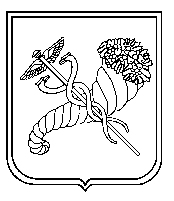 